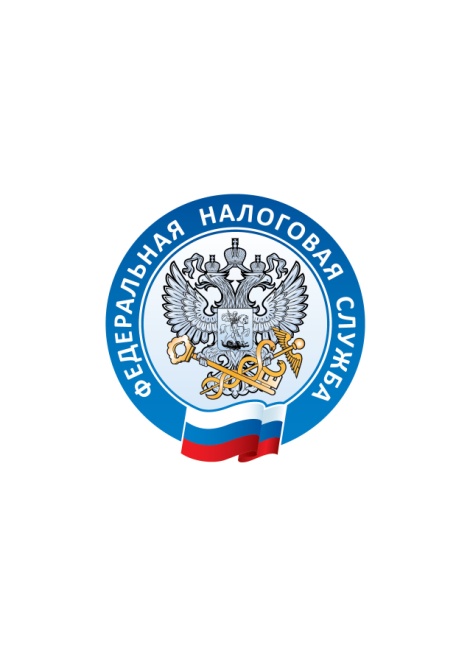 УПРАВЛЕНИЕ ФЕДЕРАЛЬНОЙ НАЛОГОВОЙ СЛУЖБЫПО ВЛАДИМИРСКОЙ ОБЛАСТИС 1 января 2021 года отменена обязанность по представлениюналоговых деклараций по транспортному налогу и земельному налогу!В соответствии с приказом Федеральной налоговой службы от 04.09.2019 № ММВ-7-21/440@ «О признании утратившими силу некоторых приказов Федеральной налоговой службы в связи с отменой обязанности представления налоговых деклараций по транспортному налогу и по земельному налогу» (далее – Приказ) признаются утратившими силу приказы Федеральной налоговой службы об утверждении форм, форматов и порядков заполнения налоговых деклараций по транспортному налогу и земельному налогу (далее – налоговые декларации).Приказ вступает в силу с 1 января 2021 года.С 1 января 2021 года налоговые декларации в налоговые органы налогоплательщиками – организациями не будут представляться за налоговый период 2020 года и последующие налоговые периоды (части 3, 9 статьи 3 Федерального закона от 15.04.2019 № 63-ФЗ).При этом налоговыми органами будет осуществляться приём налоговых деклараций (уточненных налоговых деклараций) только за налоговые периоды, предшествующие 2020 году, а также уточненных налоговых деклараций, если первоначально налоговые декларации были представлены в течение 2020 года в случае реорганизации организации.С 1 января 2021 года организациям будут направляться сообщения об исчисленных налоговыми органами суммах указанных налогов, на основе имеющихся документов и информации, в том числе сведений из ЕГРН, данных, полученных от органов, осуществляющих государственную регистрацию прав на недвижимое имущество, регистрацию транспортных средств.